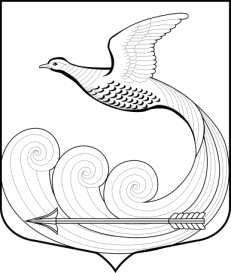 СОВЕТ ДЕПУТАТОВМУНИЦИПАЛЬНОГО ОБРАЗОВАНИЯ КИПЕНСКОЕ СЕЛЬСКОЕ ПОСЕЛЕНИЕ ЛОМОНОСОВСКОГО МУНИЦИПАЛЬНОГО РАЙОНАЛЕНИНГРАДСКОЙ ОБЛАСТИ ЧЕТВЕРТОГО СОЗЫВАР Е Ш Е Н И Е   № 3                                                                                                        от 18 января 2024 года                                                               		О внесении изменений в решение Совета Депутатов МО Кипенское сельское поселение № 29 от 28.09.2023г. об утверждении   положения о муниципальном жилищном контроле на территории МО Кипенское сельское поселение МО Ломоносовский муниципальный район Ленинградской областиВ соответствии с Федеральным законом от 06.10.2003 № 131-ФЗ «Об общих принципах организации местного самоуправления в Российской Федерации», Жилищным кодексом Российской Федерации, Федеральным законом от 31.07.2020 № 248-ФЗ  «О государственном контроле (надзоре) и муниципальном контроле в Российской Федерации», Уставом МО Кипенское сельское поселение МО Ломоносовский муниципальный район Ленинградской области, совет депутатов Кипенского сельского поселенияРЕШИЛ:Внести изменения в решение совета депутатов № 29 от 28.09.2023 г., изложить пункт 3 и пункт 4 Приложения № 2 к Положению о муниципальном жилищном контроле на территории МО Кипенское сельское поселение МО Ломоносовский муниципальный район Ленинградской области в следующей редакции: «3. Трехкратный и более рост количества обращений за единицу времени (месяц, квартал) в сравнении с предшествующим аналогичным периодом и (или) с аналогичным периодом предшествующего календарного года, поступивших в адрес Контрольного органа от граждан (поступивших способом, позволяющем установить личность обратившегося гражданина) или организаций, являющихся собственниками помещений в многоквартирном доме, граждан, являющихся пользователями помещений в многоквартирном доме информации от органов государственной власти, органов местного самоуправления, из средств массовой информации о фактах нарушений контролируемыми лицами обязательных требований, установленных ч.1 ст. 20 ЖК РФ.	4. Отсутствие в течении трех и более месяцев актуализации информации, подлежащей размещению в государственной информационной системе жилищно-коммунального хозяйства в соответствии с порядком, составом, сроками и периодичностью размещения, устанавливаемыми федеральным органом исполнительной власти, осуществляющим функции по выработке и реализации государственной политики и нормативно правовому регулированию в сфере жилищно-коммунального хозяйства». 2. Опубликовать (обнародовать) настоящее решение в средствах массовой информации и разместить на официальном сайте МО Кипенское сельское поселение в сети Интернет.3. Решение вступает в законную силу после его официального опубликования (обнародования).Председатель совета депутатов  Кипенского сельского поселения                          				     М.В. Кюне